SECTION 13GLOSSARY AND MISCELLANEOUS REFERENCES GLOSSARY OF TERMS AND ACRONYMSABBTMAdd-in product to the SENDOUT™ model that facilitates the ability to model gas price and load uncertainty (driven by weather) into the future.  ABBTM utilizes a Monte Carlo approach in combination with the linear programming approach in SENDOUT™.ACEEEAmerican Council for an Energy-Efficient Economy.ACHIEVABLE POTENTIALRepresents a realistic assessment of expected energy savings recognizing and accounting for economic and other constraints that preclude full installation of every identified conservation measure.AECO INDEXAlberta Canada natural gas trading price.AFUEAnnual Fuel Utilization Efficiency. Thermal efficiency measure of combustion equipment like furnaces, boilers, and water heaters.AMAAsset Management Agreement. An arrangement that an LDC may enter into with a marketing company to assist with transportation and storage assistance.ANNUAL MEASURESConservation measures that achieve generally uniform year round energy savings independent of weather temperature changes. Annual measures are also often called base load measures.ARRAThe American Recovery and Reinvestment Act of 2009.AVOIDED COSTMarginal Cost of serving the next unit of demand, which is saved through conservation efforts.BACKHAUL SERVICEA transaction where gas is transported the opposite direction of normal flow on a unidirectional pipeline.BASELOADAs applied to natural gas, a given demand for natural gas that remains fairly constant over a period of time, usually not temperature sensitive.BASE LOAD MEASURESConservation measures that achieve generally uniform year round energy savings independent of weather temperature changes. Base load measures are also often called annual measures.BNGBio natural gas and typically refers to a gas produced by the biological breakdown of organic matter in the absence of oxygen.BRITISH THERMAL UNIT (BTU)The amount of heat required to raise the temperature of one pound of pure water one degree Fahrenheit under stated conditions of pressure and temperature; a therm (see below) of natural gas has an energy value of 100,000 BTUs and is approximately equivalent to 100 cubic feet of natural gas.CC&BCustomer Care and Billing. Internal billing data for Cascade Natural Gas.CDContract DemandCITY GATE (ALSO KNOWN AS GATE STATION OR PIPELINE DELIVERY POINT)The point at which natural gas deliveries transfer from the interstate pipelines to Cascade’s distribution systemCNGCompressed Natural GasCNGCCascade Natural Gas CorporationCOMPRESSIONIncreasing the pressure of natural gas in a pipeline by means of a mechanically driven compressor station to increase flow capacity.COMPRESSOR Equipment which pressurizes gas to keep it moving through the pipelines.CONSERVATION MEASURESInstallations of appliances, products or facility upgrades that result in energy savings.CONTRACT DEMAND The maximum daily, monthly, seasonal or annual quantities of natural gas, which the supplier agrees to furnish, or the pipeline agrees to transport, and for which the buyer or shipper agrees to pay a demand charge.COPCoefficient of PerformanceCORE CUSTOMERSResidential, firm industrial and commercial gas customers who require utility gas service.COST EFFECTIVNESSThe determination of whether the present value of the therm savings for any given conservation measure is greater than the cost to achieve the savings.CPIConsumer Price Index, as calculated and published by the U.S. Department of Labor, Bureau of Labor StatisticsDAY GASGas that can be purchased as needed to cover demand in excess of the base load.DEKATHERMUnit of measurement for natural gas; a dekatherm is 10 therms, which is one thousand cubic feet (volume) or one million BTUs (energy).DEMAND‐SIDE MANAGEMENT (DSM)The activity pursued by an energy utility to influence its customers to reduce their energy consumption or change their patterns of energy use away from peak consumption periods.DEMAND‐SIDE RESOURCESEnergy resources obtained through assisting customers to reduce their "demand" or use of natural gas. Also represents the aggregate energy savings attained from installation of conservation measures.DSMDemand-Side ManagementDTHUnit of measurement for natural gas; a dekatherm is 10 therms, which is one thousand cubic feet (volume) or one million BTUs (energy).EBBElectronic Bulletin BoardEIAEnergy Information AdministrationENTITLEMENTSFlow management tool used by upstream pipelines, in conjunction with OFOs.EXTERNALITIESCost and benefits that are not reflected in the price paid for goods or services.FEDERAL ENERGY REGULATORY COMMISSION (FERC)The government agency charged with the regulation and oversight of interstate natural gas pipelines, wholesale electric rates and hydroelectric licensing; the FERC regulates the interstate pipelines with which Cascade does business and determines rates charged in interstate transactions.FERCFederal Energy Regulatory CommissionFIRM SERVICE OR FIRM TRANSPORTATIONService offered to customers under schedules or contracts that anticipate no interruptions; the highest quality of service offered to customers.FOMFirst of the Month price; supply contracts entered into on a short term basis to cover expected demand for that month.FORCE MAJEUREAn unexpected event or occurrence not within the control of the parties to a contract, which alters the application of the terms of a contract; sometimes referred to as "an act of God;" examples include severe weather, war, strikes, pipeline failure and other similar events.FUEL IN KIND (FUEL LOSS)A statutory percent of gas based on the tariff from the pipeline that is lost and unaccounted for from the point of where the gas was purchased to the citygate.FUGITIVE METHANE EMISSIONSNatural Gas that escapes the system during drilling, extraction and/or transportation of gas.GAS TRANSMISSION NORTHWEST (GTN)A subsidiary of TransCanada Pipeline which owns and operates a natural gas pipeline that runs from the Canada/USA border to the Oregon/California border. One of the six natural gas pipelines Cascade transacts with directly.GHGGreenhouse GasGMSGas Management SystemGTNGas Transmission NorthwestHEATING DEGREE DAY (HDD)A measure of the coldness of the weather experienced, based on the extent to which the daily average temperature falls below 60 degrees Fahrenheit; a daily average temperature represents the sum of the high and low readings divided by two.HENRY HUBThe physical location found in Louisiana that is widely recognized as the most important pricing point in the United States. It is also the trading hub for the New York Mercantile Exchange (NYMEX).INJECTIONThe process of putting natural gas into a storage facility; also called liquefaction when the storage facility is a liquefied natural gas plant.INTERRUPTIBLE SERVICEA service of lower priority than firm service offered to customers under schedules or contracts that anticipate and permit interruptions on short notice; the interruption happens when the demand of all firm customers exceeds the capability of the system to continue deliveries to all of those customers.INTERSTATE PIPELINEA federally regulated company that transports and/or sells natural gas across state lines.IOUInvestor owned utility.IRPIntegrated Resource Plan; the document that explains Cascade’s plans and preparations to maintain sufficient resources to meet customer needs at a reasonable price.JACKSON PRAIRIEAn underground storage project jointly owned by Avista Corp., Puget Sound Energy, and NWP; the project is a naturally occurring aquifer near Chehalis, Washington, which is located some 1,800 feet beneath the surface and capped with a very thick layer of dense shale.KORPKingsvale-Oliver Reinforcement ProjectLDCLocal Distribution Company. LDCs are regulated utilities involved in the delivery of natural gas to consumers within a specific geographic area.LIQUEFIED NATURAL GAS (LNG)Natural gas that has been liquefied by reducing its temperature to minus 260 degrees Fahrenheit at atmospheric pressure.LINEAR PROGRAMMINGA mathematical method of solving problems by means of linear functions where the multiple variables involved are subject to constraints; this method is utilized in the SENDOUT® Gas Model.LNG Liquefied natural gas.  Natural gas that has been liquefied by chilling.  It is liquefied to reduce its volume and   thereby facilitate bulk storage and transport.LOAD FACTORThe average load of a customer, a group of customers, or an entire system, divided by the maximum load; can be calculated over any time period.LOAD FORECASTA forecast, an estimate, or a prediction of how much gas will be needed for residences, companies, and other institutions in the future.LOAD MANAGEMENTSeek to lower peak demand during specific, limited time periods by temporarily curtailing usage or shifting usage to other time periods.  Load management reduces system peak demand very well, but can have little or no effect on total energy use.  Its effects are temporary and of short duration.LOAD PROFILEPattern of a customer’s gas usage, hour to hour, day to day, or month to month.LOOPINGThe construction of a second pipeline parallel to an existing pipeline over the whole or any part of its length, thus increasing the capacity of that section of the system.LRCLowest Reasonable Cost. Methodology used when evaluating alternatives to determine the optimal solution to a given problem.MCFA unit of volume equal to a thousand cubic feet.MDDOMaximum Daily Delivery ObligationMDQMaximum Daily QuantityMONTE CARLO ANALYSISA type of stochastic mathematical simulation which randomly and repeatedly samples input distributions (e.g. reservoir properties) to generate a results distribution.MOUMemorandum of understanding.NAESBNorth American Energy Standards Board.NAÏVE FORECASTA methodology used for predicting future demand when the results from a regression analysis do not show enough of a correlation between actual demand and our forecast model. This forecast is performed by using the previous year’s demand multiplied by a growth factor.NATIONAL ENERGY BOARDThe Canadian equivalent to the Federal Energy Regulatory Commission (FERC).NATURAL GASA naturally occurring mixture of hydrocarbon and non-hydrocarbon gases found in porous geologic formations beneath the earth's surface, often in association with petroleum; the principal constituent is methane, and it is lighter than air.NEEDLE PEAKING RESOURCEUtilized during severe or “arctic” cold weather.NEPANational Environmental Policy ActNEW YORK MERCANTILE EXCHANGE (NYMEX)An organization that facilitates the trading of several commodities including natural gas.NGVNatural Gas VehiclesNOMINATIONThe scheduling of daily natural gas requirements.NON-COINCIDENT PEAKThe sum of two or more peak loads on individual systems that do not occur in the same time interval. Meaningful only when considering loads within a limited period of time, such as a day, week, month, a heating or cooling season, and usually for not more than 1 year.NON-CORE CUSTOMERLarge customers who contract with a third party for supply and upstream pipeline capacity.  Cascade provides distribution services. Typical customers include large commercial, industrial, cogeneration, wholesale, and electric generation customers.NORTHWEST PIPELINE CORPORATION (NWP)A principal interstate pipeline serving the Pacific Northwest and one of six natural gas pipelines Cascade transacts with directly. NWP is a subsidiary of The Williams Companies and is headquartered in Salt Lake City, Utah.NORTHWEST POWER AND CONSERVATION COUNCILConsist of two members from each of the four Northwest states, Oregon, Washington, Idaho and Montana, to develop a regional plan.NOVA GAS TRANSMISSION (NOVA)See TransCanada Alberta SystemNWBOPNorthwest Builder Option PackagesNWGANorthwest Gas AssociationNWPWilliams-Northwest PipelineNYMEXNew York Mercantile ExchangeNYMEX HHNew York Mercantile Exchange Henry HubOFOOperation Flow Order is an order issued by an upstream pipeline to alleviate conditions, among other things that threaten the safe operations or integrity of the pipeline, or the maintenance of operations required to provide efficient and reliable firm service.  The pipeline ability to deliver anticipated quantities and maximize efficiency and capacity utilization is often dependent upon marinating project flow patterns (e.g. receipts, deliveries and balances). Violations or familiar to comply with an OFO can result in the pipeline leveling penalties to offending shippers.OFF-SYSTEMAny point not on or directly interconnected with a transportation, storage, and/or distribution system operated by a   natural gas company within a state.ON SITEAt the point of injection.OPAL (OPAL HUB)Natural Gas trading hub in Lincoln County, WYPASCALThe SI unit of pressure, equal to one Newton per square meter.PCGPPacific Connector Gas Pipeline ProjectPEAK DAYThe greatest total natural gas demand forecasted in a 24-hour period used as a basis for planning peak capacity requirements.PEAK DAY GASGas that is purchased in a peak day situation to serve demand that cannot be satisfied by base or day gas. PRICE ELASTICITYEconomic concept which recognizes that customer consumption changes as prices rise or fall.PSIPounds per Square Inch. This is the standard unit of measure when determining how much pressure is being applied when gas is flowing through a pipePTCSPerformance Tested Comfort SystemsPVRRPresent Value of Revenue RequirementREALDiscounting method that excludes inflation.REGASIFICATION RESOURCE Process by which LNG is heated, converting it to a gaseous state.  Designed for vaporizing LNG where and when it will be used.REGULATOR STATIONA point on a distribution system responsible for controlling the flow of gas from higher to lower pressuresRENEWABLE FUELA power source that is continuously or cyclically renewed by nature, i.e. solar, wind, hydroelectric, geothermal, biomass or similar sources of energy.ROCKIES INDEXNatural gas trading price near the Rocky Mountains.SATELLITE LNG FACILITIESA facility for storing and vaporizing LNG to meet relatively modest demands at remote locations or to meet short-term peak demands.  LNG is usually trucked to such facilities.SEASONAL PEAKING SERVICEThe delivery of gas, firm or interruptible, sold only during certain times of the year, generally when there are not high system demands.SENDOUT®Natural gas planning system from Ventyx; a linear programming model used to solve gas supply and transportation optimization questions.SERVICE TERRITORYTerritory in which a utility system is required or has the right to provide natural gas service to ultimate customers.SPOT MARKET GASNatural gas purchased under short-term agreements as available on the open market; prices are set by market pressure of supply and demand.STANDBYSupport service that is available, as needed, to supplement a consumer, a utility system or to another utility to replace normally scheduled power that becomes unavailable.STORAGEThe utilization of facilities for storing natural gas which has been transferred from its original location for the purposes of serving peak loads, load balancing and the optimization of basis differentials; the facilities are usually natural geological reservoirs such as depleted oil or natural gas fields or water-bearing sands sealed on the top by an impermeable cap rock; the facilities may be man-made or natural caverns. LNG storage facilities generally utilize above ground insulated tanks.SUMAS INDEXNatural Gas trading price near the city of Sumas, which is on the Washington/Canadian border approximately 25 miles from the Pacific Ocean.SWAPParties agree to exchange an index price for a fixed price over a defined periodSYNERGIEngineering software used to theoretically model piping and facilities to represent current pressure and flow conditions, while also predicting future events and growth.TARIFFA published volume of regulated rate schedules plus general terms and conditions under which a product or service will be supplied.TEA-POTMicrosoft Excel-based modeling tool to determine the Technical/Economic/Achievable Potential savings of various proposed DSM programs.TECHNICAL ADVISORY GROUP (TAG)Industry, customer and regulatory representatives that advise Cascade during the IRP planning process.TECHNICAL POTENTIALAn estimate of all energy savings that could theoretically be accomplished if every customer that could potentially install a conservation measure did so without consideration of market barriers such as cost and customer awareness.THERMA unit of heating value used with natural gas that is equivalent to 100,000 British thermal units (BTU); also approximately equivalent to 100 cubic feet of natural gas.THROUGHPUTThe total of all natural gas volume moved through a pipeline system, including sales, company use, storage, transportation and exchange.TRANSCANADA ALBERTA SYSTEMPreviously known as NOVA Gas Transmission; a natural gas gathering and transmission corporation in Alberta that delivers natural gas into the TransCanada BC System pipeline at the Alberta/British Columbia border; one of six natural gas pipelines Cascade transacts with directly.TRANSCANADA BC SYSTEMPreviously known as Alberta Natural Gas; a natural gas transmission corporation of British Columbia that delivers natural gas between the TransCanada-Alberta System and GTN pipelines that runs from the Alberta/British Columbia border to the United States border; one of six natural gas pipelines Cascade transacts with directly.TRANSPORTATION GASNatural gas purchased either directly from the producer or through a broker and is used for either system supply or for specific end-use customers, depending on the transportation arrangements; NWP and GTN transportation may be firm or interruptible.TRCTotal Resource CostTSATransportation Service Agreement  TURN-BACK CAPACITYWhen natural gas shippers, upon expiration of their contract(s) for pipeline capacity do not renew capacity rights, in whole or in part, with the original pipeline.UPSTREAM PIPELINE CAPACITYThe pipeline delivering natural gas to another pipeline at an interconnection point where the second pipeline is closer to the consumer.W&PWoods & Poole, independent firm that specializes in long-term county economic and demographic projectionsWINTER GAS SUPPLIESGas supply purchased for all (base gas) or part (day gas) of the heating season.WITHDRAWALThe process of removing natural gas from a storage facility, making it available for delivery into the connected pipelines; vaporization is necessary to make withdrawals from an LNG plant.WUTCWashington Utilities and Transportation CommissionZONEA geographical area. A geological zone, however, means an interval of strata of the geologic column that has distinguishing characteristics from surrounding strata.ZONE - IRPFor modeling purposes, Cascade’s distribution system is divided into several zones. These zones are generally based on where the upstream pipelines have major compressor stations, have been historical upstream pipeline constraint or in specific weather areas. Where appropriate the Zone-IRP is separated by state. Please see the following chart that references the CityGate/location to the appropriate IRP zone.Figure 13-1: Map – AECO Hub Storage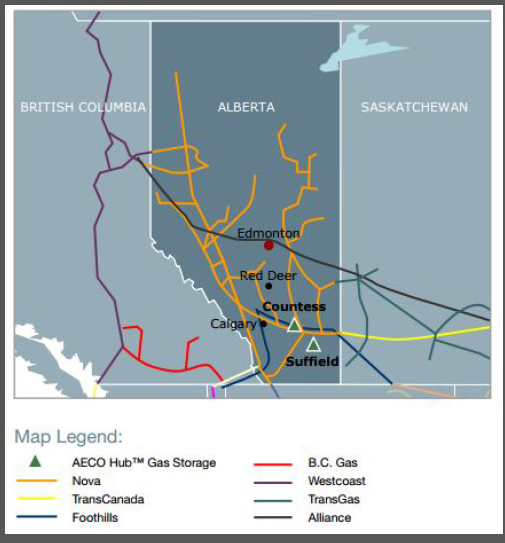 Figure 13-2: Map – California Storage Map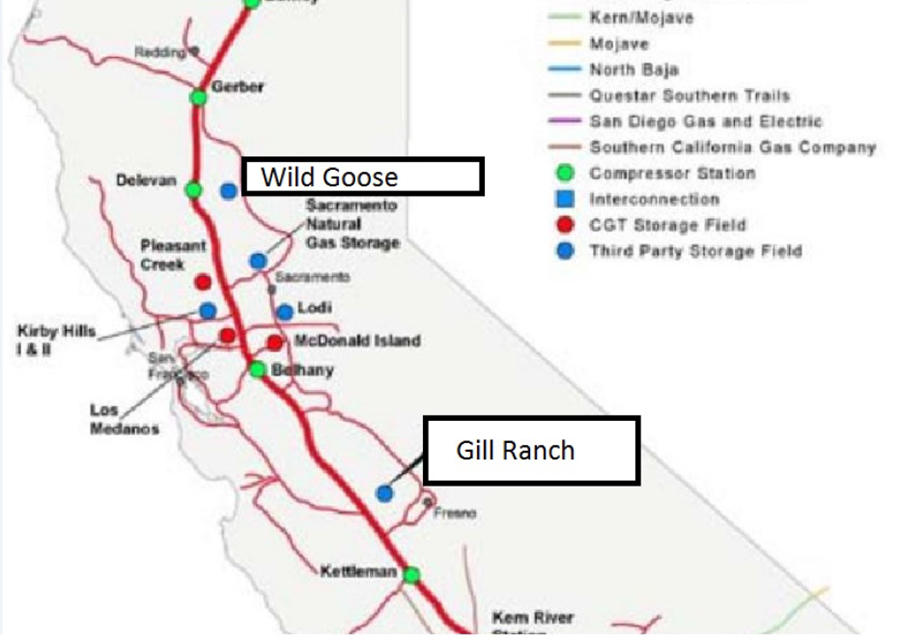 Figure 13-3: Map – Cascade Natural Gas Pipeline System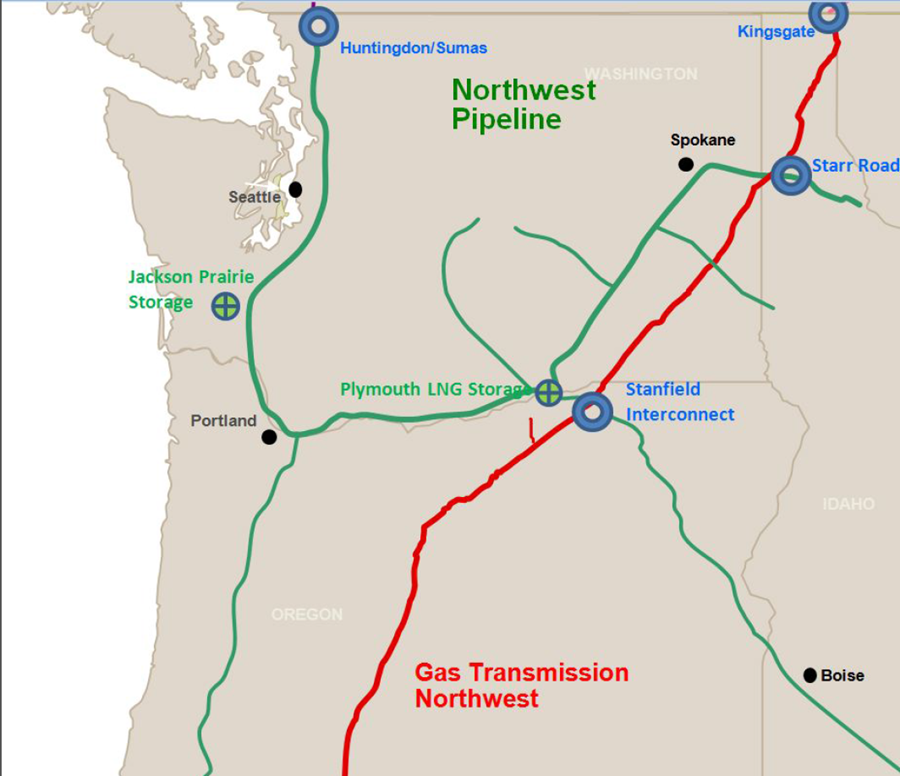 Figure 13-4: Map – Foothills-British Columbia Map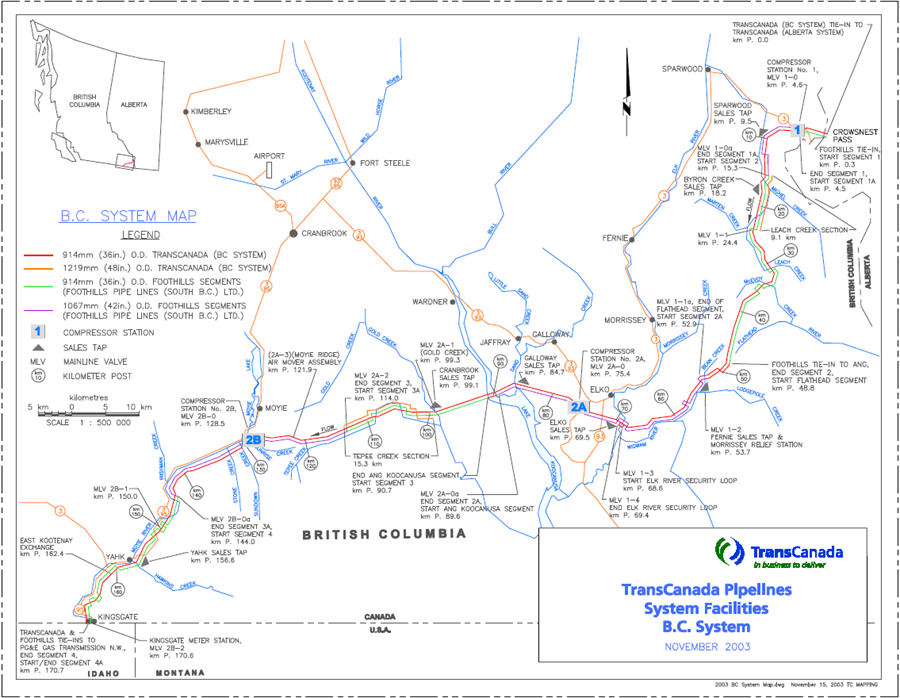 Figure 13-5: Map – Foothills-British Columbia Map 2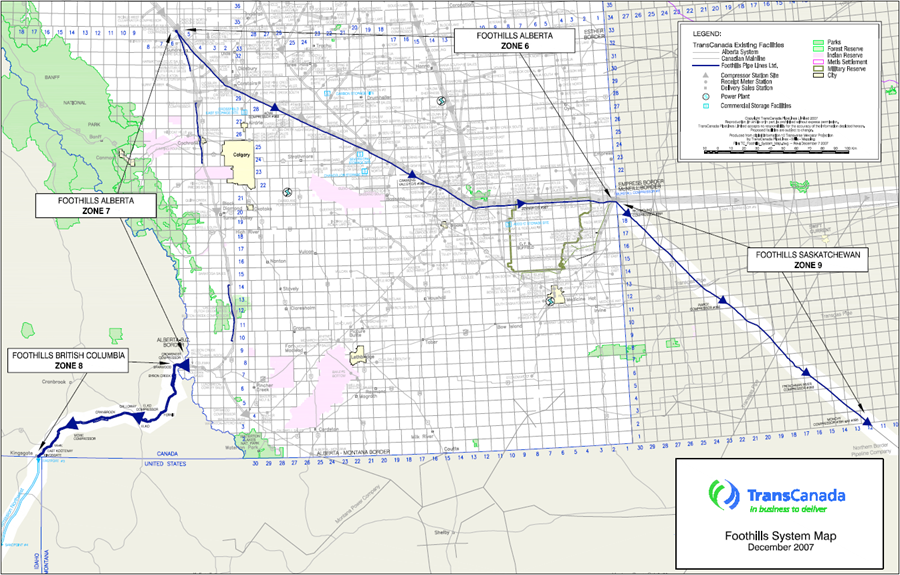 Figure 13-6: Map – GTN System Map
Figure 13-7: Map – NGTL Delivery System Map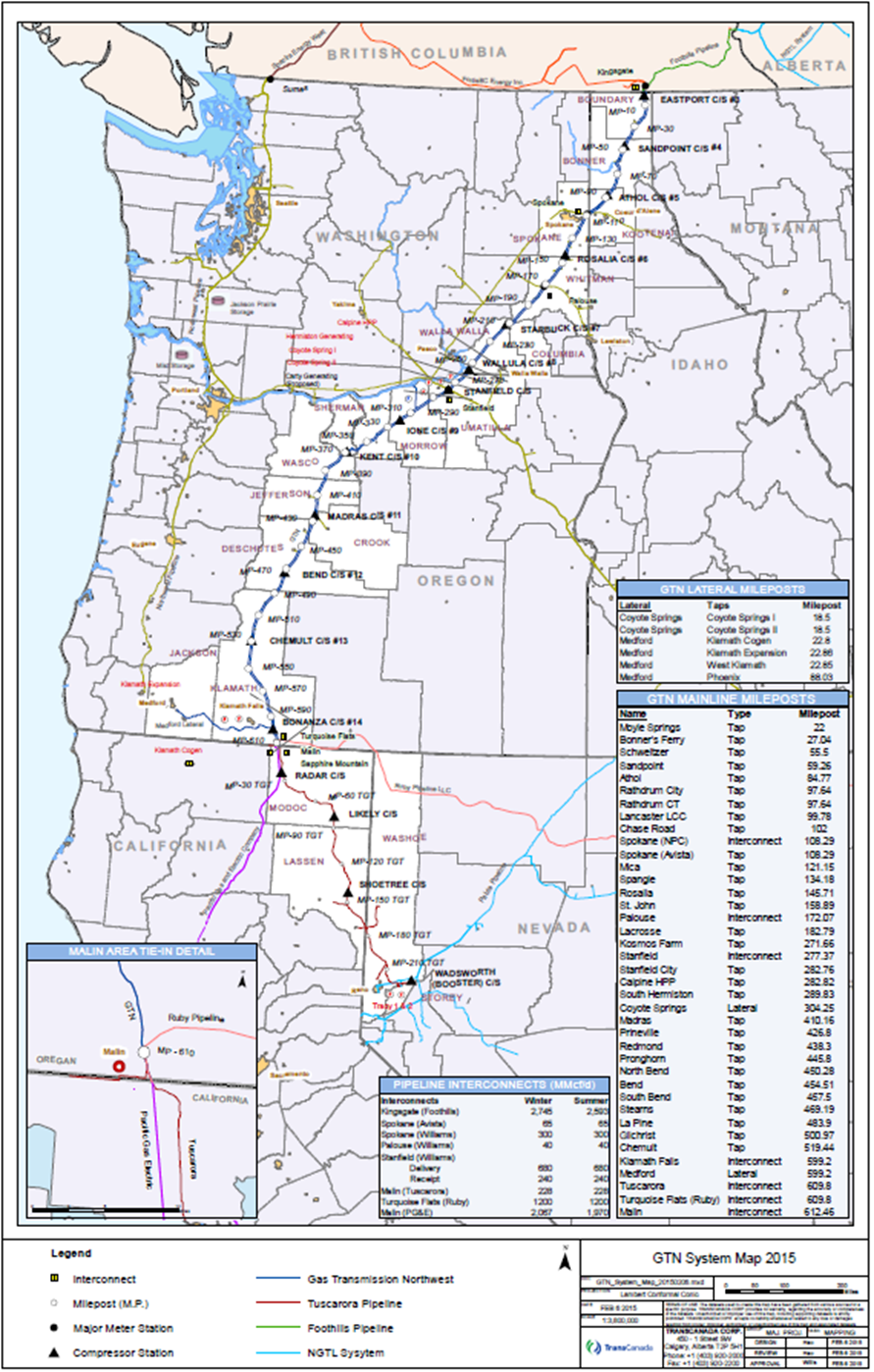 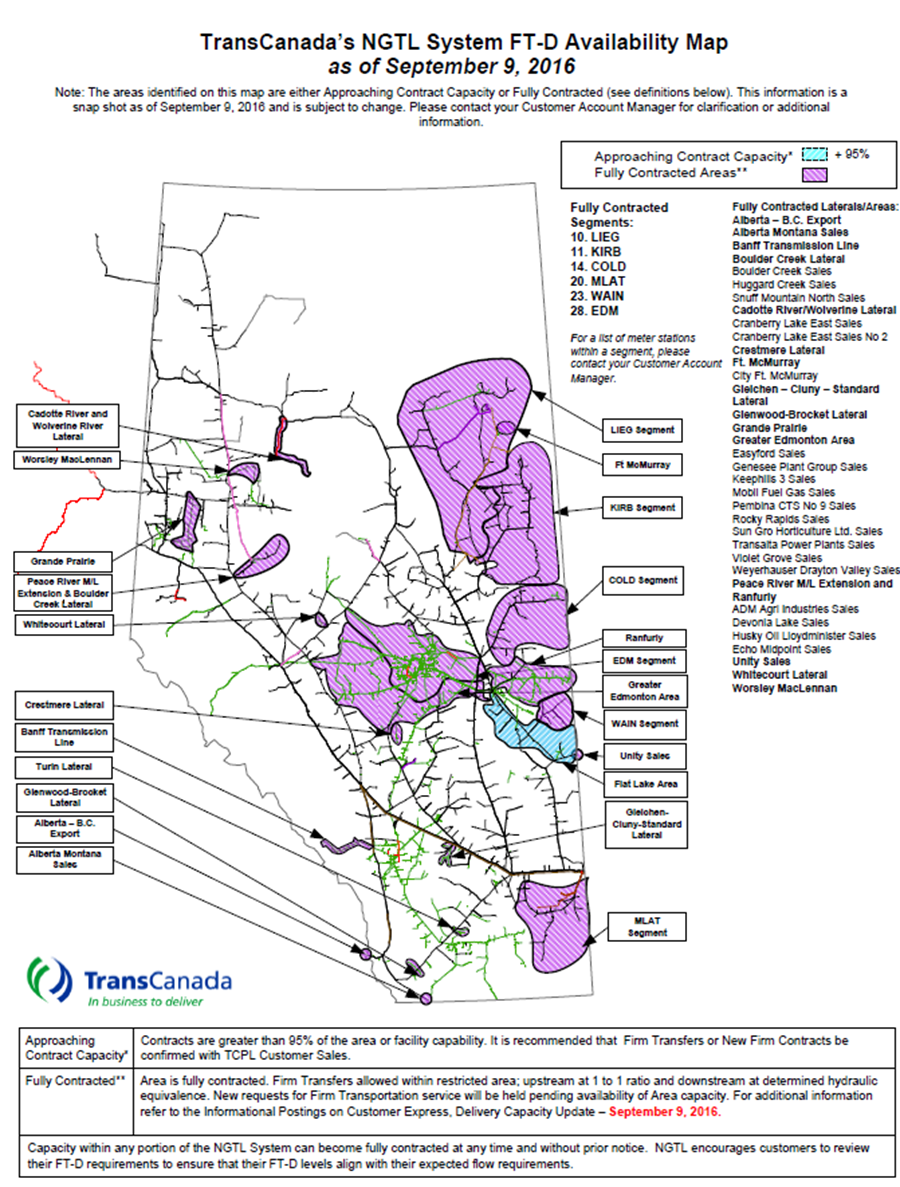 Figure 13-8: Map – NGTL Receipt System Map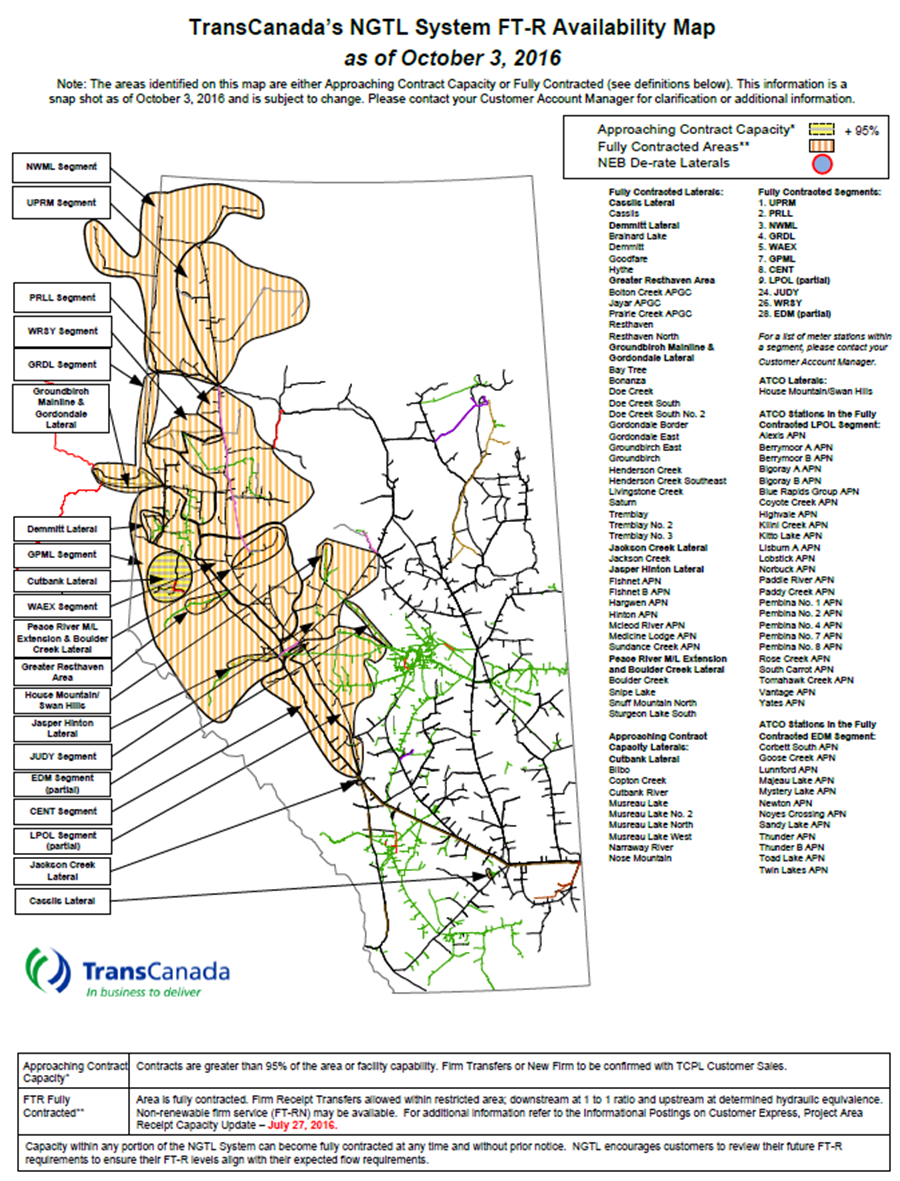 Figure 13-9: Map – NWP North System Map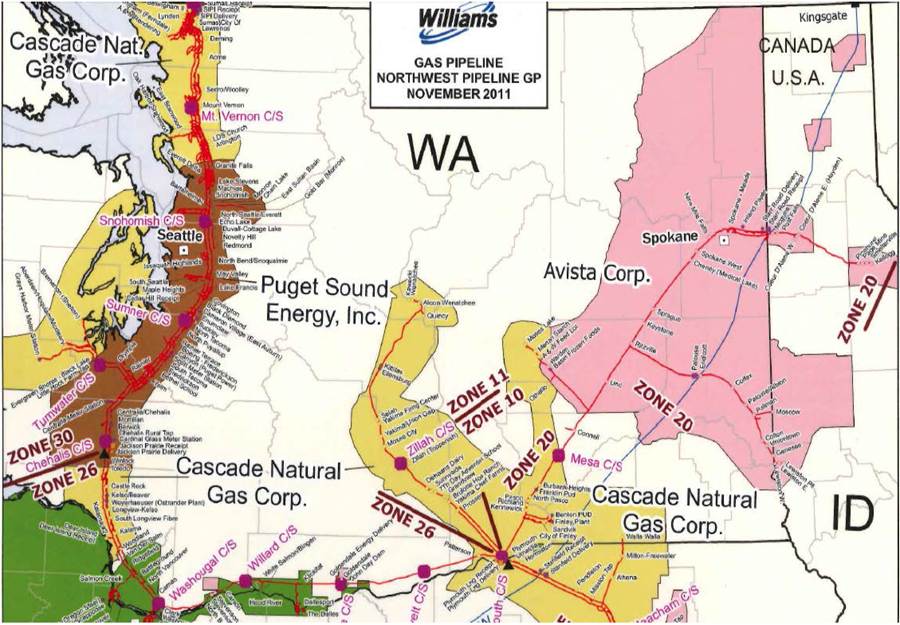 Figure 13-10: Map – NWP South System Map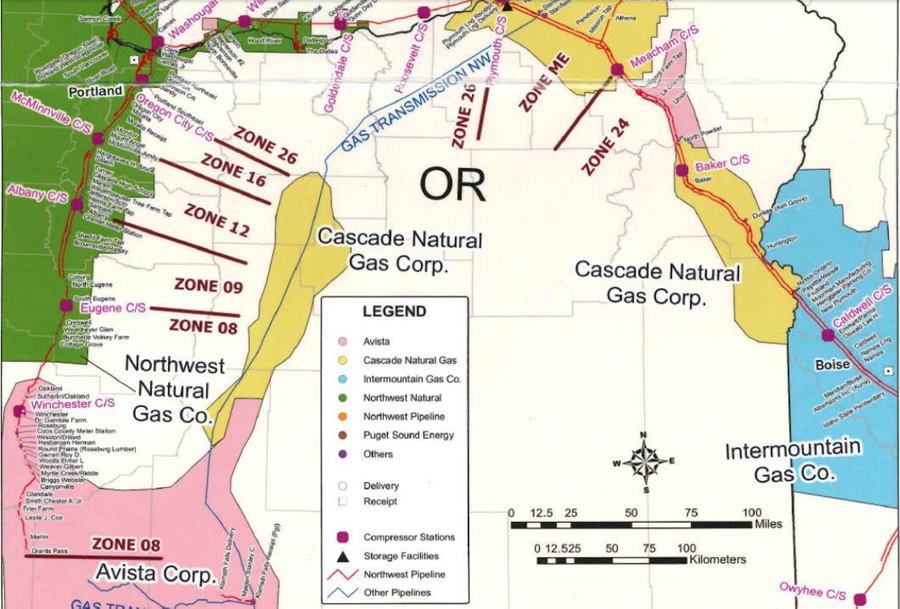 Figure 13-11: Map – Westcoast Sectional Map
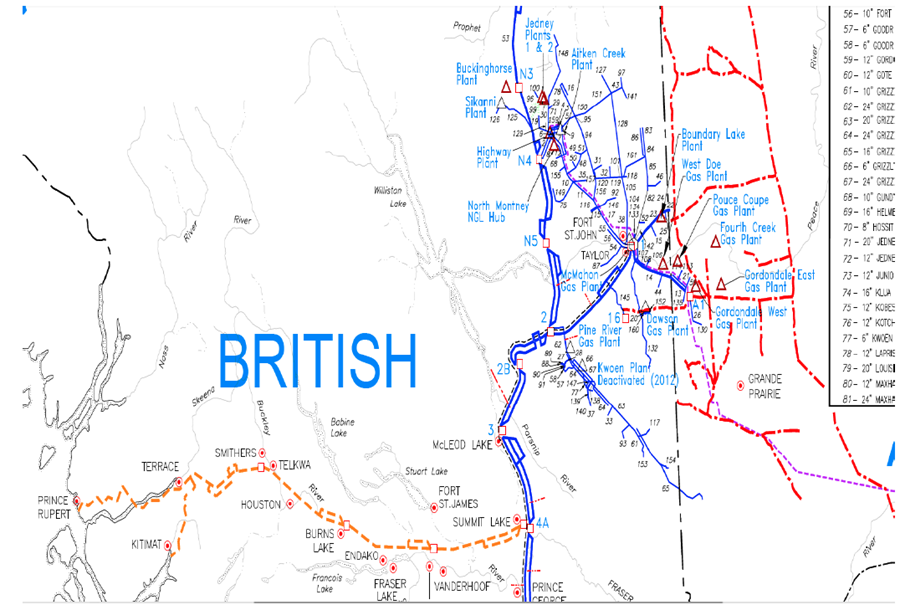 DESCRIPTIONMETERZONEIDPIPELINE7TH DAY ADVENTIST FARM TAP              ADVENSCH    ZONE 10          NWP         A & M RNDERING                          AMRENDER    ZONE 30-WNWP         A&W FEED LOT FARM TAP                   AWFEED      ZONE 20          NWP         ABERDEEN/HOQUIAM/MCCLEARY               ABRNDHOQ    ZONE 30-SNWP         ACME                                    ACME        ZONE 30-WNWP         ALCOA, WENATCHEE                        ALCOA       ZONE 11          NWP         ARLINGTON                               ARLINGTN    ZONE 30-WNWP         ATHENA/WESTON                           ATHENA      ZONE ME-ORNWP         BAKER                                   BAKER       ZONE 24          NWP         BELLINGHAM II                           BLLINGII    ZONE 30-WNWP         BELLINGHAM/FERNDALE                     BLHAM       ZONE 30-WNWP         BEND TAP                                BEND        ZONE GTN          GTNBREMERTON (SHELTON)                     BREMERTON   ZONE 30-SNWP         BRULOTTE HOP RANCH                      BRULOTTE    ZONE 10          NWP         BURBANK HEIGHTS                         BURBANKH    ZONE 20          NWP         CASTLE ROCK                             CASTLERK    ZONE 26          NWP         CHEMCIAL LIME                           CHEMLIME    ZONE 24          NWP         CHEMULT                                 CHEM        ZONE GTN          GTNDEHANNS DAIRY FARM TAP                  DEHANDRY    ZONE 10          NWP         DEMING                                  DEMING      ZONE 30-WNWP         FINLEY                                  FINLEY      ZONE 20          NWP         GILCHRIST TAP                           GILC        ZONE GTN          GTNGRANDVIEW                               GRDVEW      ZONE 10          NWP         GREEN CIRCLE FARM TAP                   GRENCIRL    ZONE 26          NWP         HERMISTON                               HERMSTON    ZONE ME-ORNWP         HUNTINGTON                              HTINGTON    ZONE 24          NWP         KALAMA FARM TAP                         KALAMA      ZONE 26          NWP         KALAMA NO. 2                            KALAMA2     ZONE 26          NWP         KAWECKI, WENATCHEE                      KAWECKI     ZONE 11          NWP         KENNEWICK                               KENEWICK    ZONE 20          NWP         KOMOS FARMS TAP                         KOMO        ZONE GTN          GTNLA PINE TAP                             LAPI        ZONE GTN          GTNLAMBERT'S HORTICULTURE                  LAMBERTS    ZONE 10          NWP         LAWRENCE                                LAWRENCE    ZONE 30-WNWP         LDS CHURCH FARM TAP                     LDSCHURC    ZONE 30-WNWP         LONGVIEW-KELSO                          LONGVIEW    ZONE 26          NWP         LYNDEN                                  LYNDEN      ZONE 30-WNWP         MADRAS TAP                              MADR        ZONE GTN          GTN         MENAN STARCH                            MEMANSTR    ZONE 20          NWP         MILTON FREEWATER                        MILFREE     ZONE ME-ORNWP         MISSION TAP                             MISSION     ZONE ME-ORNWP         MOSES LAKE                              MOS LAKE    ZONE 20          NWP         MOUNT VERNON                            MTVERNON    ZONE 30-WNWP         MOXEE CITY                              MOXEE       ZONE 11          NWP         NORTH BEND                              NBEND       ZONE GTN          GTN         NORTH PASCO METER STATION               NPASCO      ZONE 20          NWP         NYSSA-ONTARIO                           NYSSA       ZONE 24          NWP         OAK HARBOR/STANWOOD                     OAKHAR      ZONE 30-WNWP         OTHELLO                                 OTHELLO     ZONE 20          NWP         PASCO                                   PASCO       ZONE 20          NWP         PATERSON                                PATERSON    ZONE 26          NWP         PENDLETON                               PENDLETN    ZONE ME-ORNWP         PLYMOUTH                                PLYMTH      ZONE 20          NWP         PRINEVILLE TAP                          PRVL        ZONE GTN          GTN         PRONGHORN TAP                           PRONGHORN   ZONE GTN          GTN         PROSSER                                 PROSSER     ZONE 10          NWP         QUINCY                                  QUINCY      ZONE 11          NWP         REDMOND TAP                             REDM        ZONE GTN          GTN         RICHLAND                                RICHLAND    ZONE 20          NWP         SANDVIK, KENNEWICK                      SANDVIK     ZONE 20          NWP         SEDRO/WOOLLEY ET AL.                    SEDRO       ZONE 30-WNWP         SELAH                                   SELAH       ZONE 11          NWP         SOUTH BEND                              S BEND      ZONE GTN          GTN         SOUTH HERMISTON TAP                     SHRM        ZONE GTN          GTN         SOUTH LONGVIEW FIBRE                    SOLONG      ZONE 26          NWP         STANFIELD CITY TAP                      STTAP       ZONE GTN          GTN         STEARNS TAP                             STEA        ZONE GTN          GTN         SUMAS, CITY OF                          SUMASC      ZONE 30-WNWP         SUNNYSIDE                               SUNSIDE     ZONE 10          NWP         TOPPENISH ET AL. (ZILLAH)               TOPENISH    ZONE 10          NWP         U & I SUGAR, MOSES LAKE                 UI SUGAR    ZONE 20          NWP         UMATILLA                                UMATILLA    ZONE ME-WANWP         WALLA WALLA                             WALLA       ZONE ME-WANWP         WENATCHEE                               WENATCHE    ZONE 11          NWP         WOODLAND WA                             WOODLAND    ZONE 26          NWP         YAKIMA CHIEF FARMS                      YAKCHFRM    ZONE 11          NWP         YAKIMA FIRING CENTER                    YAKFIRCR    ZONE 11          NWP         YAKIMA/UNION GAP                        YAKIMA      ZONE 11          NWP         